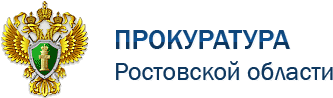 Почтовый адрес:344082, Ростовская область, г. Ростов-на-Дону, пер. Братский, 11Электронный адрес: mail_prok@donpac.ruДежурный прокурор: тел. +7(863)262–47–76Телефон доверия: тел. +7(863)262–47–76Азовская межрайонная прокуратураАдрес: Ростовская область, г. Азов, Ленинградская улица, 44 
Телефон: 8 (86342) 40 110   ГЛАВНОЕ УПРАВЛЕНИЕ МВД РОССИИ 
                            ПО РОСТОВСКОЙ ОБЛАСТИ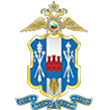  Почтовый адрес:ул. Большая Садовая, д. 29, г. Ростов-на-Дону, 344082 телефон дежурной части ГУМВД: (863) 249-33-44, 249-34-01, 262-54-09 (факс).Управление экономической безопасности и противодействия коррупции ГУМВД России по Ростовской области по телефону: (863) 249-40-20,Телефон доверия ГУ МВД России по Ростовской области:
(863) 249-24-77 (круглосуточно)Телефон доверия ГИБДД:
(863) 249-34-04 (круглосуточно)Межмуниципальный отдел МВД России «Азовский» 
Почтовый адрес: 346780, Ростовская область, г. Азов, ул. Чехова, 9/11 
Телефон дежурной части: (863-42) 7-14-20, телефон доверия: 4-01-14